  ZESPÓŁ SZKÓŁ W MEDYNI GŁOGOWSKIEJ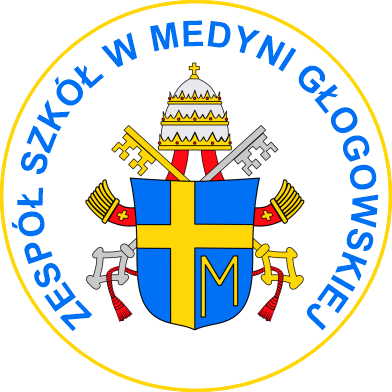 37-126 Medynia Głogowska 426        mail: sekretariat@zsmedgl.pl  tel. 177726674Regulamin Powiatowego Konkursu Papieskiego Honorowy patronat nad konkursem objęli:Pan Kazimierz Gołojuch, Poseł na Sejm RPPan Adam  Krzysztoń, Starosta Powiatu ŁańcuckiegoPan Edward Dobrzański, Wójt Gminy CzarnaKs. Adam Kaczor, Proboszcz Parafii pw. NNMPw Medyni GłogowskiejPan Grzegorz Mazgaj, Prezes Zarządu Banku Spółdzielczegow Sokołowie MałopolskimOrganizatorem konkursu jest Szkoła Podstawowa im. Jana Pawła II w Medyni Głogowskiej. Konkurs odbędzie się 19 maja 2023r. o godz. 9.00 w siedzibie szkoły. Ostateczny termin zgłaszania uczestników konkursów do 21 kwietnia 2023 r.II. Cele konkursu: popularyzacja wiedzy o życiu i pontyfikacie Św. Jana Pawła IIrozbudzenie zainteresowania wśród młodzieży osobą Papieża – Polakamotywowanie do naśladowania św. Jana Pawła IIpopularyzacja poezji św. Jana Pawła IIuwrażliwienie młodych ludzi na etyczne, dydaktyczne, patriotyczne i liryczne przesłanie poezji naszego Wielkiego Papieża Polaka inspirowanie recytatorów do poszukiwań interpretacyjnych poezji Św. Jana Pawła IIszerzenie kultury języka i piękna żywego słowarozwijanie aktywności twórczejpromowanie utalentowanych dzieci i  młodzieżyintegracja dzieci i młodzieży ze szkół podstawowych III. Założenia programowe: Konkurs jest przeznaczony dla uczniów szkół podstawowych całego powiatu.Szkoła może zgłosić do udziału w konkursie nie więcej niż czterech (jednego w każdej kategorii) uczestników.Konkurs będzie składał się z dwóch części, które przebiegać będą w tym samym czasie: recytatorskiejsprawdzającej wiedzęUczniowie szkoły podstawowej będą rywalizowali w trzech kategoriach w części recytatorskiej:- I kategoria: uczniowie klas 1 - 3 - II kategoria: uczniowie klas 4 - 6 - III kategoria: uczniowie klas 7 - 8Uczestnicy konkursu I i II kategorii części recytatorskiej przygotowują do recytacji wiersz autorstwa św. Jana Pawła II. Zaleca się wybór repertuaru do recytacji z literatury: Karol Wojtyła, Poezje, dramaty, szkice; Jan Paweł II, Tryptyk Rzymski. Uczestnicy III kategorii przygotowują wystąpienie krasomówcze.zakres tematyczny: życie i działalność Jana Pawła II oraz ludzi z nim związanych.tematyka wystąpienia może dotyczyć: postaci św. Jana Pawła II, wartości, jakie propagował, sylwetki osób, z którymi przebywał,misji, jaką pełnił w świecie.W części sprawdzającej wiedzę o życiu i pontyfikacie św. Jana Pawła II przeprowadzonego w formie testu pytań zamkniętych wezmą udział uczniowie klas 6–8.Uczestników konkursu ocenia jury, w skład którego wchodzą wyznaczeni przez organizatorów konkursu przedstawiciele. Decyzja jury jest ostateczna.Jury dokona oceny recytacji według następujących kryteriów:•  dobór repertuaru i jego dostosowanie do warunków recytatorskich osoby wykonującej      utwór•  kultura słowa•  oryginalność interpretacji•  ogólne wrażenie artystyczneJury wyłoni zwycięzcę części wiedzy o życiu i pontyfikacie św. Jana Pawła II na podstawie ilości zdobytych punktów. W przypadku tego samego wyniku przewidziana jest dogrywka.Organizatorzy zobowiązują szkoły do przeprowadzenia wewnątrzszkolnych eliminacji.Regulamin z kartami zgłoszeniowymi i załącznikami do konkursu są dostępne                     na stronie internetowej Zespołu Szkół w Medyni Głogowskiej: zsmedgl.pl w zakładce: Konkurs Papieski.Po rozdaniu dyplomów patroni konkursu, wręczający nagrody i nagrodzeni zostaną sfotografowani. Po oficjalnym podsumowaniu imiona i nazwiska zwycięzców, zdjęcia  z konkursu będą zamieszczone na stronie internetowej i facebookowej szkoły oraz stronach patronów wydarzenia. Zostaną napisane  artykuły o konkursie, laureaci zostaną wymienieni w nich z imienia i nazwiska, opatrzone zdjęciami z uroczystości.                    IV. Terminy: Organizatorzy proszą szkoły o przesłanie formularza zgłoszeniowego i oświadczeń rodziców (opiekunów prawnych) - zał. 1 i 2 do 31.03.2023 r. na adres: sekretariat@zsmedgl.pl W temacie maila zgłoszeniowego należy wpisać : Konkurs PapieskiOsoby do kontaktu: Alina Woś  791 612  543Monika Kowalczyk 668 827 726SERDECZNIE ZAPRASZAMY DO  UDZIAŁU W KONKURSIE! Załącznik nr 1 do Regulaminu Konkursu PapieskiegoFORMULARZ ZGŁOSZENIOWY DO POWIATOWEGO KONKURSU RECYTATORSKIEGO/KRASOMÓMÓWCZEGO/WIEDZY* (DLA SZKOŁY)Nazwa i adres Szkoły:..................................................................................................................................................                                                                                                                         Pieczęć szkoły.........................................................* niepotrzebne skreślićZałącznik nr 2 do Regulaminu Konkursu Papieskiego ………………………………………                                          ……………………………                                        /imię i nazwisko uczestnika konkursu/                                                            /miejscowość, data/………………………………………/klasa/nazwa szkoły/Oświadczenie rodziców (opiekunów prawnych) Wyrażam zgodę na udział mojego dziecka w Powiatowym Konkursie Papieskim w Zespole Szkół  w Medyni Głogowskiej.                                                                                 .....................................................                                                                                         /podpis rodzica/prawnego opiekuna/Oświadczenie rodziców (opiekunów prawnych) ucznia biorącego udziałw Konkursie PapieskimWyrażam zgodę/ Nie wyrażam zgody*na przetwarzanie danych osobowych mojego dziecka w celu związanym z jego udziałem  w Konkursie Papieskim organizowanym przez Zespół Szkół  w Medyni Głogowskiej, 37-126 Medynia Głogowska 426, w tym na zamieszczenie danych osobowych na stronie internetowej szkoły www.zsmedgl.pl i szkolnym facebooku w związku z publikacją informacji o wynikach konkursu.Wyrażam zgodę/ Nie wyrażam zgody*na rozpowszechnianie wizerunku mojego dziecka na stronie internetowej szkoły /www.zsmedgl.pl/ w celu publikacji zdjęć z Konkursu Papieskiego przez 5 lat.*niepotrzebne skreślić                                                                                               …………………..……………..                                                                                                     /podpis rodzica/prawnego  opiekuna/Klauzula informacyjnaZgodnie z art. 13 ust. 1 i 2 Rozporządzenia Parlamentu Europejskiego i Rady (UE) 2016/679 z dnia 27 kwietnia 2016 r.  w sprawie ochrony osób fizycznych w związku z przetwarzaniem danych osobowych i w sprawie swobodnego przepływu takich danych oraz uchylenia dyrektywy 95/46/WE (ogólne rozporządzenie o ochronie danych) (Dz. Urz. UE L 119, s.1), zwanego dalej RODO, informuję, że:Administratorem danych osobowych jest Zespół Szkół w Medyni Głogowskiej, 37-126 Medynia Głogowska 426.Kontakt do Inspektora ochrony danych: iodo@cuwczarna.pl lub na adres Administratora.Dane osobowe uczestnika konkursu będą przetwarzane na podstawie wyrażonej zgody, zgodnie z art. 6 ust. 1 lit a RODO, w celu organizacji i przeprowadzenia konkursu oraz publikacji informacji o wynikach konkursu na stronie internetowej Administratora.Podanie danych osobowych jest dobrowolne, ale konieczne do umożliwienia Administratorowi zorganizowania konkursu.Dane osobowe będą przechowywane przez okres niezbędny do realizacji celu określonego  w pkt. 3.Posiada Pani/Pan prawo dostępu do treści podanych danych oraz prawo ich: sprostowania, usunięcia, ograniczenia przetwarzania, wniesienia sprzeciwu, przenoszenia danych, prawo do cofnięcia zgody w dowolnym momencie bez wpływu na zgodność z prawem przetwarzania, którego dokonano na podstawie zgody przed jej cofnięciem.Odbiorcami danych osobowych mogą być użytkownicy sieci Internet w przypadku opublikowania ich na stronie internetowej Administratora.Ma Pani/Pan prawo wniesienia skargi do Urzędu Ochrony Danych Osobowych, ul. Stawki 2, 00-193 Warszawa.Dane osobowe nie będą podlegały profilowaniu ani zautomatyzowanemu podejmowaniu decyzji.Lp.Nazwisko i imię uczestnika konkursuImię i nazwisko nauczycielaprzygotowującego ucznia